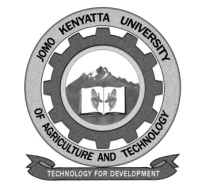 W1-2-60-1-6JOMO KENYATTA UNIVERSITY OF AGRICULTURE AND TECHNOLOGYUNIVERSITY EXAMINATIONS 2014/2015 YEAR 1 SEMESTER I EXAMINATION FOR THE DEGREE OF BACHELOR OF COMMERCE/BACHELOR OF BUSINESS INFORMATION TECHNOLOGY  SZL 2111: HIV/AIDS       DATE: AUGUST 2015							  TIME: 2 HOURSSECTION A: Answer ALL questions in this Section. All questions carry equal marksa.	Define the following terms commonly used in public health	(4marks)Incidence Prevalence Epidemic Pandemic b.	Briefly describe how drug abuse may lead to high levels of HIV infections.											(4marks)c.	Mention and describe any four ways how women can be empowered to take control over the risk of HIV infection 				(4marks)d.	Briefly explain any four advantages of good nutrition for people living with AIDS									(4marks)e.	Briefly mention and describe the four types of VCT centres in Kenya.											(4marks)f.	Mention and briefly explain the four distinct stages of HIV infections											(4marks)g.	List the four main opportunistic infections in HIV/AIDS 		(4marks)h.	Describe any four factors that make institutions of higher learning in Kenya a high risk place for transmission of HIV/AIDS			(2marks)SECTION B: Answer any TWO question Discuss the mostly acknowledged theories about the origin of HIV.	(20marks)Discuss the cultural, social, biological and economic pressures that make women more vulnerable to HIV than men.							(20marks)Discuss the socio-economic factors and cultural practices that have greatly contributed to the spread of HIV/AIDS pandemic 					(20marks)In Kenya some groups in the general population are more heavily burdened by HIV?AIDS than others. Identify 10 such groups and discuss why they are referred to as groups at risk.								(20marks)